       О проведении «Месячника психологического  здоровья обучающихся».В целях совершенствования условий по обеспечению психологической безопасности образовательной среды,  профилактики отклоняющегося (аддиктивного, суицидального, виктимного, аутоагрессивного) и делинквентного поведения среди обучающихся, на основании Федерального закона от 29.12.2012 № 273-ФЗ «Об образовании в Российской Федерации», Федерального закона от 26.06.1999 № 120-ФЗ «Об основах системы профилактики безнадзорности и правонарушений несовершеннолетних», Федерального Закона от 29.12.2010 № 436-ФЗ «О защите детей от информации, причиняющей вред их здоровью и развитию», П Р И К А З Ы В А Ю:Руководителям дошкольных, общеобразовательных и профессиональных  образовательных организаций Ленского района:Провести в период с 15 октября по 15 ноября 2020 г. Месячник психологического здоровья обучающихся (далее – Месячник) согласно приложению №1 к приказу;Привлечь к проведению мероприятий классных руководителей, воспитателей, родительскую общественность, социальных партнеров;Организовать проведение социально-психологического тестирования обучающихся с 13 до 18 лет.Предоставить аналитический и  статистический отчеты о проведении Месячника в срок до 18.11.2020, на электронный адрес metod_uuo@mail.ru, согласно приложению №1 и №2 к настоящему приказу;Руководителям ОУ, имеющим структурные подразделения,  обратить внимание на включение их информации в общий отчет по ОУ.Начальнику ОППМСС МКУ РУО Е.В. Ульяновой:Провести проверки исполнения Месячника в образовательных организациях района (по отдельному графику).Представить аналитический и статистический отчеты по итогам Месячника в РДРМСЦ МОиН РС (Я)  в срок до 24.11.2020г.Контроль исполнения настоящего приказа возложить на начальника ОППМСС МКУ РУО Е.В. Ульянову.И.о.начальника  управления образования          п.п.           Ж.В. Могилина Е.В. Ульянова, 4-67-53Муниципальное казенное учреждение«Районное управление образования» муниципального образования«ЛЕНСКИЙ РАЙОН»Республики Саха (Якутия)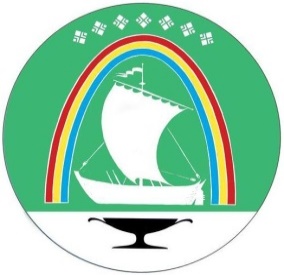 Саха Республикатын «ЛЕНСКЭЙ ОРОЙУОН»муниципальнай хааhына тэрилтэтэ«Оройуоннаа5ы«уорэх салаата»ПРИКАЗБИРИКЭЭСг. ЛенскЛенскэй кот «2 »   октября  2020 года      №560от «2 »   октября  2020 года      №560